7. razredHrvatski jezik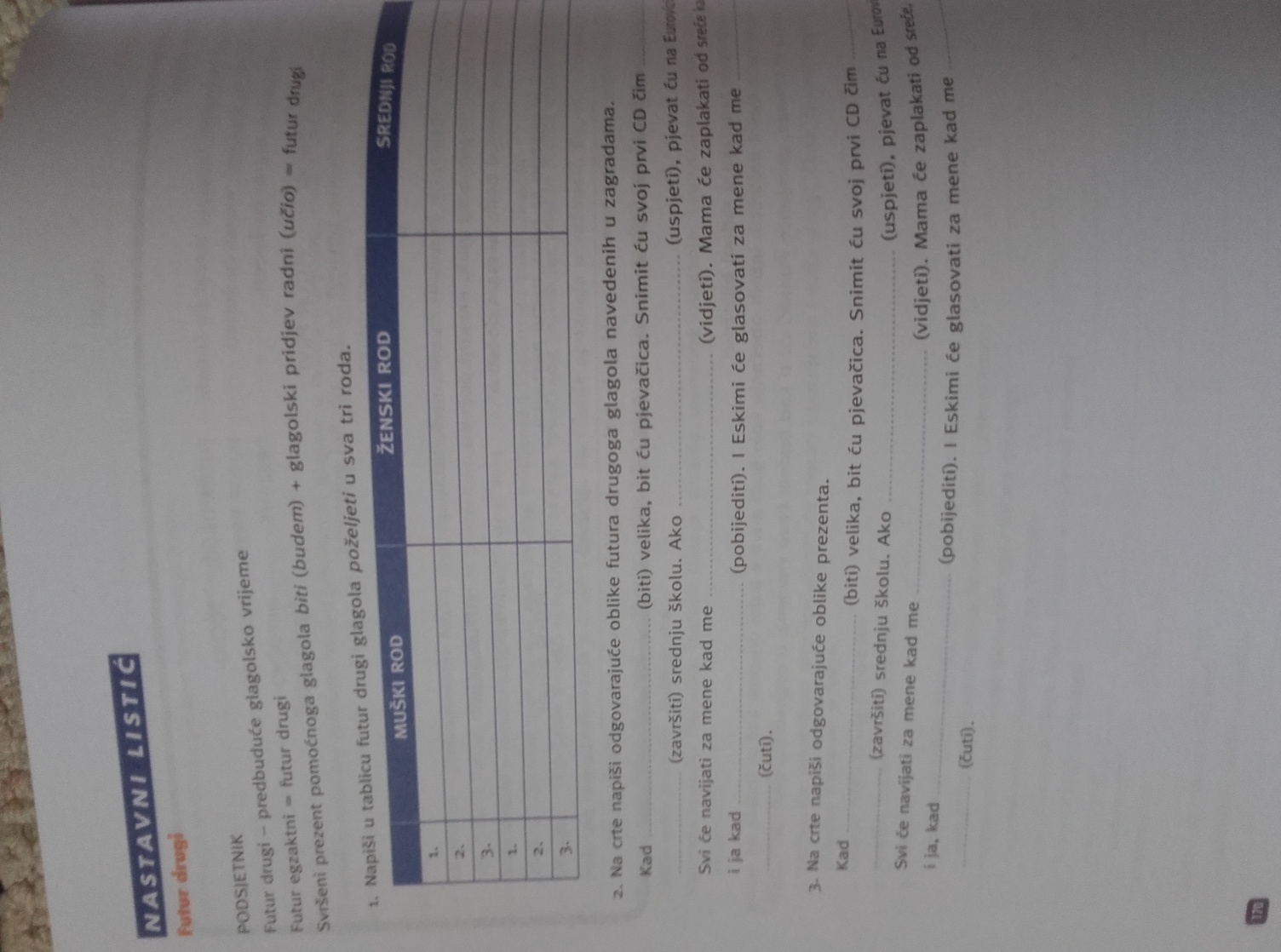 